NATIONALE SCHEIKUNDEOLYMPIADEOPGAVEN VOORRONDE 1af te nemen in de periode van29 januari tot en met 5 februari 2014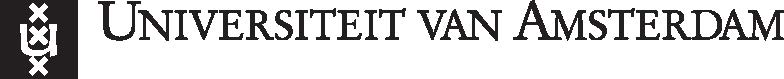 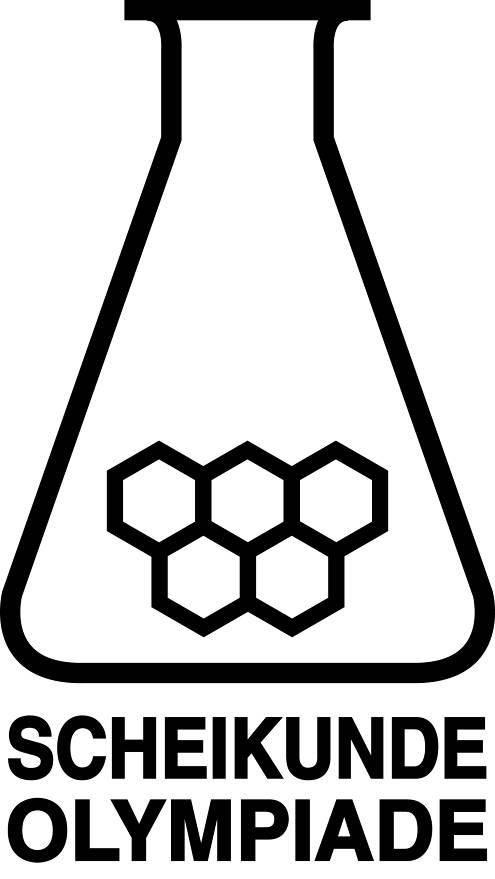 Deze voorronde bestaat uit 20 meerkeuzevragen verdeeld over 8 onderwerpen en 2 open opgaven met in totaal 11 deelvragen en een antwoordblad voor de meerkeuzevragen.Gebruik voor de beantwoording van de meerkeuzevragen het antwoordblad.Gebruik voor de beantwoording elke opgave met open vragen een apart antwoordvel, voorzien van naam.De maximumscore voor dit werk bedraagt 74 punten.De voorronde duurt maximaal 2 klokuren.Benodigde hulpmiddelen: rekenapparaat en BINAS 5e druk.Bij elke vraag is het aantal punten vermeld dat een juist antwoord op die vraag oplevert.Deze toets is tot stand gekomen dankzij de medewerking van de volgende personen:Alex BlokhuisCees de BoerJohan BroensAndré BunnikThijs EngberinkPeter de GrootJacob van HengstMartin GroeneveldDick HenninkEmiel de KleijnJasper LandmanEvert LimburgMarte van der LindenStan van de PollDe eindredactie was in handen van: Kees BeersMeerkeuzevragen	(totaal 40 punten)Schrijf bij elke vraag je antwoord(letter) op het antwoordblad. Dit antwoordblad vind je aan het eind van dit opgavenboekje. Normering:	2 punten per juist antwoordOpen opgaven	(totaal 34 punten)Thiolen	(19 punten) Thiolen zijn organische verbindingen waarvan men de formule kan aanduiden als R  SH. Voorbeelden van thiolen zijn CH3  CH2  SH en HO  CH2  CH2  SH. Een thiol kan door jood worden geoxideerd. Bij zo’n oxidatie ontstaat vaak eerst een zogenoemd disulfide, R  S  S  R. In een aantal gevallen wordt zo’n disulfide door jood verder geoxideerd onder vorming van een sulfonzuur, R  SO3H. Sulfonzuren zijn sterke zuren.Leid met behulp van vergelijkingen van halfreacties de vergelijking af van de reactie van een disulfide R  S  S  R met jood in waterige oplossing onder vorming van een sulfonzuur.	5Van het feit dat thiolen met jood reageren, maakt men gebruik bij bepalingen van het gehalte aan thiolen in mengsels.Omdat in veel mengsels ook andere stoffen voorkomen die met jood kunnen reageren, vindt bij zo’n bepaling allereerst een chromatografische scheiding plaats van de componenten in zo’n mengsel. Bij deze scheiding wordt het mengsel geïnjecteerd in een chromatografiekolom waarin een mengsel van methanol en water (de mobiele fase) stroomt langs een vaste koolwaterstof (de stationaire fase).Met behulp van dit chromatografische systeem kan men bijvoorbeeld een mengsel van CH3  CH2  SH en HO  CH2  CH2  SH scheiden. Op grond van de formules van deze beide stoffen mag men bepaalde verschillen in eigenschappen verwachten. Omdat ook de mobiele en stationaire fase in bepaalde eigenschappen verschillen, zal de snelheid waarmee CH3  CH2  SH door de chromatografiekolom loopt aanzienlijk verschillen van de snelheid waarmee HO  CH2  CH2  SH door de kolom loopt.Leg uit, mede aan de hand van het verschil in de gegeven formules en het daaruit voortvloeiende verschil in eigenschappen, welke van beide stoffen het langzaamst door de kolom zal lopen.	2Een promovendus aan de Universiteit van Amsterdam heeft in de jaren 80 van de vorige eeuw een scheidingsmethode als hierboven beschreven, toegepast bij een bepaling van het gehalte aan het geneesmiddel Nacetylcysteïne, eveneens een thiol, in bloedplasma. Nacetylcysteïne wordt verder in deze opgave aangeduid als NAC.Bij deze bepaling is in de mobiele fase ook kaliumjodide opgelost. De vloeistof die uit de chromatografiekolom komt, stroomt met een constante snelheid door een elektrolysecel, waar aan de positieve elektrode de volgende reactie plaatsvindt:2 I(aq)  →  I2(aq)  +  2 eHierbij wordt een constante hoeveelheid jood per tijdseenheid gevormd. De door jood oxideerbare stoffen, zoals NAC, regeren daarna volledig met het gevormde jood.Tenslotte stroomt de vloeistof met onder andere het nog overgebleven jood door een zogenoemde detectiecel. Dit is eveneens een elektrolysecel, waar aan de negatieve elektrode uitsluitend de volgende reactie plaatsvindt:I2(aq)  +  2 e  →  2 I(aq)Ten gevolge van het optreden van deze reactie loopt er een elektrische stroom door de detectiecel. De stroomsterkte van deze elektrische stroom is evenredig met de joodconcentratie in de vloeistof die door de detectiecel stroomt.Schematisch kan de beschreven methode als volgt worden weergegeven: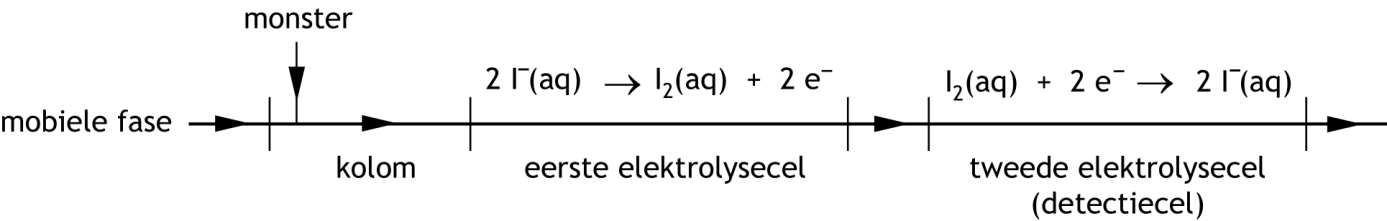 Is in de mobiele fase geen door jood oxideerbare stof aanwezig, dan wordt in de detectiecel een constante stroomsterkte gemeten. Is wel zo’n door jood oxideerbare stof aanwezig, dan zal deze stof reageren met jood, waardoor, iets later, in de detectiecel een verandering in stroomsterkte wordt gemeten. In het onderzoek van de promovendus werden de veranderingen in stroomsterkte die in de detectiecel optraden, met behulp van een recorder in een diagram uitgezet tegen de tijd. Daarbij beweegt het recorderpapier met een constante snelheid langs een pen die, als gevolg van veranderingen in de stroomsterkte, loodrecht op de bewegingsrichting van het papier beweegt. De figuur die men dan verkrijgt, wordt een chromatogram genoemd. Het chromatogram dat hij zo bij de bepaling van NAC in bloedplasma verkreeg, bestond uit een aantal ‘pieken’. Zie de figuur hiernaast.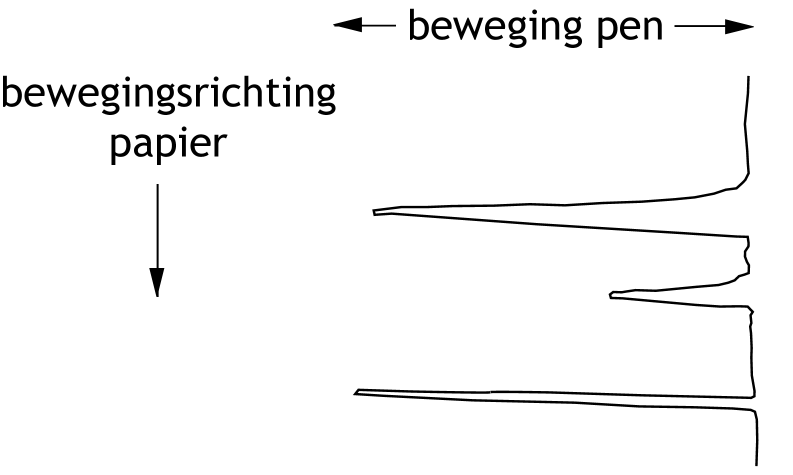 Elke piek in het chromatogram werd veroorzaakt door de aanwezigheid van een door jood oxideerbare stof.Leg uit of men het ontstaan van deze pieken moet toeschrijven aan een verhoging dan wel aan een verlaging van de stroomsterkte in de detectiecel.	2Met behulp van de oppervlakte van zo´n piek kan men voor de desbetreffende stof afleiden hoeveel daarvan met jood heeft gereageerd. Omdat de pieken onregelmatig van vorm zijn, bepaalde de promovendus de oppervlakte van een piek door de piek uit te knippen en te wegen.Bij een bepaling van het NAC gehalte in het bloedplasma van een patiënt werd het chromatogram afgebeeld op papier waarvan elk stukje ter grootte van 1,0 cm2 een massa had van 4,9·103 g. De snelheid waarmee het papier door de recorder liep, was 1,0 cm per 20 seconden. Een uitslag van de pen van de recorder van 1,0 cm kwam overeen met een verandering in stroomsterkte van 1,6·108 A (1 ampère is 1 coulomb per seconde).Uit bovenstaande gegevens kan worden berekend dat 1,0 g van het papier overeenkomt met 6,8·1010 mol elektronen. Deze 6,8·1010 mol elektronen is dan de verandering in het aantal elektronen dat een elektrode van de detectiecel passeert.Laat met behulp van een berekening zien dat 1,0 g van het papier overeenkomt met 6,8·1010 mol elektronen.	3Bij deze NAC bepaling heeft men 2,0·102 mL bloedplasma in de kolom geïnjecteerd. Er werd een chromatogram verkregen waarvan men de piek die door de aanwezigheid van NAC werd veroorzaakt, heeft uitgeknipt en gewogen.De uitgeknipte piek bleek een massa te hebben van 1,7·102 g.In de detectiecel reageerde, onafhankelijk van de joodconcentratie, 3,2% van het doorstromende jood aan de negatieve elektrode.De molverhouding waarin jood en NAC met elkaar reageren, is 3 : 1.Bereken de concentratie van NAC (in mol L1) in het onderzochte bloedplasma.	5Een student vindt al dat gereken met papiermassa, papiersnelheid, stroomsterkte etcetera, maar niks en bedenkt dat de bepaling ook kan worden uitgevoerd zonder al deze uitgebreide rekenpartijen.Beschrijf globaal hoe op een eenvoudiger manier, zonder alle voorgaande rekenpartijen, maar wel met uitknippen en wegen van de pieken, het NAC gehalte kan worden bepaald.	2Nierstenen	(15 punten)Een veel voorkomende aandoening in de nieren is het ontstaan van nierstenen. Ongeveer 65% van de onderzochte nierstenen bestaat uit calciumoxalaat, CaC2O4. Calciumoxalaat is een slecht oplosbaar zout. Het consumeren van oxaalzuurhoudend voedsel kan leiden tot het ontstaan van nierstenen. Een plant die er om bekend staat veel oxaalzuur te bevatten, is rabarber (Rheum rhabarberum). Gemiddeld bevat 100 g rabarber 460 mg oxaalzuur. Omdat in de dunne darm een zwak basisch milieu heerst, komt het oxaalzuur daar hoofdzakelijk voor in de vorm van oxalaat, C2O42. Bereken de verhouding [C2O42] : [HC2O4] : [H2C2O4] in de dunne darm. Ga ervan uit dat in de dunne darm pH = 7,40. Gebruik voor de zuurconstanten van oxaalzuur en waterstofoxalaat de waarden die in Binastabel 49 zijn vermeld.	4Om de zure smaak weg te nemen, wordt vaak aangeraden om bij het koken van rabarber wat krijt (calciumcarbonaat) toe te voegen. Dat heeft als bijkomend voordeel dat het oxalaat in de dunne darm wordt omgezet tot calciumoxalaat, waardoor het oxaalzuur niet via de bloedbaan in de nieren kan komen.Bereken hoeveel gram calciumcarbonaat minstens nodig is om alle oxaalzuur uit 100 g rabarber als calciumoxalaat neer te slaan.	2Wanneer oxaalzuur via de darmen in het bloed terechtkomt, zou daar ook calciumoxalaat kunnen ontstaan. In bloed is de concentratie aan calciumionen 1,20·103 mol L1.Bereken hoe groot [C2O42] in bloed maximaal mag worden zonder dat calciumoxalaat neerslaat. Gebruik voor het oplosbaarheidsproduct van calciumoxalaat de waarde die in Binastabel 46 is vermeld.	1Als in het bloed citraat, in deze opgave weergegeven met Cit3, aanwezig is, wordt het neerslaan van calciumoxalaat tegengegaan. Citraationen vormen met calciumionen een oplosbaar complex:Ca2+  +  Cit3    CaCit, met K = 1,9·103Daardoor worden calciumionen gebonden zodat die niet met oxalaationen kunnen reageren. Hierop is de werking van een middel gebaseerd dat de vorming van nierstenen tegengaat. Dit middel bevat natriumcitraat en als dat wordt ingenomen, komt het citraat in het bloed terecht.Het citraation (Cit3) is een zuurrestion van citroenzuur (zie Binastabel 66A).Geef de structuurformule van het citraation. Zet de ladingen hierin op de juiste plaats.	3In bloed is de totale citraatconcentratie, [Cit3] + [CaCit], normaal gesproken gelijk aan 1,20·104 mol L1. Bereken hoe hoog de oxalaatconcentratie maximaal mag worden in bloed, waarin de totale citraatconcentratie 1,20·104 mol L1 is, zonder dat calciumoxalaat neerslaat. Ga ervan uit dat de totale concentratie aan calciumionen, [Ca2+] + [CaCit], 1,20·103 mol L1 is.	5naam:Antwoordblad meerkeuzevragen van voorronde 1 van de 35e Nationale Scheikundeolympiade 2014Structuren en formulesStructuren en formulesStructuren en formulesStructuren en formules1Welke van onderstaande formules is/zijn juist?CaH2		H2SeWelke van onderstaande formules is/zijn juist?CaH2		H2SeWelke van onderstaande formules is/zijn juist?CaH2		H2SeWelke van onderstaande formules is/zijn juist?CaH2		H2SeAAgeen van beidegeen van beidegeen van beidegeen van beideBBalleen CaH2alleen CaH2alleen CaH2alleen CaH2CCalleen H2Sealleen H2Sealleen H2Sealleen H2SeDDallebeiallebeiallebeiallebei2Hieronder staan drie juiste formules van stoffen met daarachter een naam. In welk(e) geval(len) is/zijn de naam/namen juist?I:	Au2O	goud(II)oxideII:	Hg2SO4	kwik(I)sulfaatIII:	Sn3(PO4)4	tin(II)fosfaatHieronder staan drie juiste formules van stoffen met daarachter een naam. In welk(e) geval(len) is/zijn de naam/namen juist?I:	Au2O	goud(II)oxideII:	Hg2SO4	kwik(I)sulfaatIII:	Sn3(PO4)4	tin(II)fosfaatHieronder staan drie juiste formules van stoffen met daarachter een naam. In welk(e) geval(len) is/zijn de naam/namen juist?I:	Au2O	goud(II)oxideII:	Hg2SO4	kwik(I)sulfaatIII:	Sn3(PO4)4	tin(II)fosfaatAAAbij geen van drieënbij geen van drieënbij geen van drieënBBBalleen bij Ialleen bij Ialleen bij ICCCalleen bij IIalleen bij IIalleen bij IIDDalleen bij IIIalleen bij IIIalleen bij IIIalleen bij IIIEEbij I en IIbij I en IIbij I en IIbij I en IIFFbij I en IIIbij I en IIIbij I en IIIbij I en IIIGGbij II en IIIbij II en IIIbij II en IIIbij II en IIIHHbij alle driebij alle driebij alle driebij alle drie3Welk van de volgende ionen heeft de meeste elektronen?Welk van de volgende ionen heeft de meeste elektronen?Welk van de volgende ionen heeft de meeste elektronen?Welk van de volgende ionen heeft de meeste elektronen?AAClClClClBBCr3+Cr3+Cr3+Cr3+CCFe2+Fe2+Fe2+Fe2+DDS2S2S2S2EESc3+Sc3+Sc3+Sc3+AnalyseAnalyseAnalyseAnalyse4Een bepaald zout is niet oplosbaar in water. Maar als men aan dat zout een oplossing van zwavelzuur toevoegt, ontstaat wel een oplossing.Welk zout kan dit zijn?Een bepaald zout is niet oplosbaar in water. Maar als men aan dat zout een oplossing van zwavelzuur toevoegt, ontstaat wel een oplossing.Welk zout kan dit zijn?Een bepaald zout is niet oplosbaar in water. Maar als men aan dat zout een oplossing van zwavelzuur toevoegt, ontstaat wel een oplossing.Welk zout kan dit zijn?Een bepaald zout is niet oplosbaar in water. Maar als men aan dat zout een oplossing van zwavelzuur toevoegt, ontstaat wel een oplossing.Welk zout kan dit zijn?AAlood(II)chloride lood(II)chloride lood(II)chloride lood(II)chloride BBlood(II)oxide lood(II)oxide lood(II)oxide lood(II)oxide CCmagnesiumchloridemagnesiumchloridemagnesiumchloridemagnesiumchlorideDDmagnesiumoxidemagnesiumoxidemagnesiumoxidemagnesiumoxide5Welke van onderstaande methoden kun je gebruiken om onderscheid te maken tussen vast natriumsulfaat en vast natriumcarbonaat?I:	De vaste stoffen oplossen in water en aan elk van de verkregen oplossingen een zinknitraatoplossing toevoegen.II:	De vaste stoffen oplossen in water en aan elk van de verkregen oplossingen een paar druppels methyloranje toevoegen.Welke van onderstaande methoden kun je gebruiken om onderscheid te maken tussen vast natriumsulfaat en vast natriumcarbonaat?I:	De vaste stoffen oplossen in water en aan elk van de verkregen oplossingen een zinknitraatoplossing toevoegen.II:	De vaste stoffen oplossen in water en aan elk van de verkregen oplossingen een paar druppels methyloranje toevoegen.Welke van onderstaande methoden kun je gebruiken om onderscheid te maken tussen vast natriumsulfaat en vast natriumcarbonaat?I:	De vaste stoffen oplossen in water en aan elk van de verkregen oplossingen een zinknitraatoplossing toevoegen.II:	De vaste stoffen oplossen in water en aan elk van de verkregen oplossingen een paar druppels methyloranje toevoegen.Welke van onderstaande methoden kun je gebruiken om onderscheid te maken tussen vast natriumsulfaat en vast natriumcarbonaat?I:	De vaste stoffen oplossen in water en aan elk van de verkregen oplossingen een zinknitraatoplossing toevoegen.II:	De vaste stoffen oplossen in water en aan elk van de verkregen oplossingen een paar druppels methyloranje toevoegen.AAgeen van beide methodengeen van beide methodengeen van beide methodengeen van beide methodenBBalleen methode Ialleen methode Ialleen methode Ialleen methode ICCalleen methode IIalleen methode IIalleen methode IIalleen methode IIDDbeide methodenbeide methodenbeide methodenbeide methodenRedox en elektrolyse66Wat is de coëfficiënt van e– als onderstaande halfreactievergelijking kloppend is gemaakt?... N2  +  ... H2O  →  ... NO2  +  ... H+  +  ... eAAAA2BBB44CCC66DDD88EEE101077Een oplossing van kaliumchloride in water wordt geëlektrolyseerd met platina-elektroden. Welke reactie treedt op aan welke elektrode?Een oplossing van kaliumchloride in water wordt geëlektrolyseerd met platina-elektroden. Welke reactie treedt op aan welke elektrode?negatieve elektrode			positieve elektrodenegatieve elektrode			positieve elektrodeAAA2 Cl  →  Cl2  +  2 e 			2 H2O  +  2 e  →  H2  +  2 OH2 Cl  →  Cl2  +  2 e 			2 H2O  +  2 e  →  H2  +  2 OHBBB2 Cl  →  Cl2  +  2 e 			K+  +  e  →  K 2 Cl  →  Cl2  +  2 e 			K+  +  e  →  K CCC2 H2O  +  2 e  →  H2  +  2 OH 	2 Cl  →  Cl2  +  2 e2 H2O  +  2 e  →  H2  +  2 OH 	2 Cl  →  Cl2  +  2 eDDD2 H2O  +  2 e  →  H2  +  2 OH	2 H2O  →  O2  +  4 H+  +  4 e2 H2O  +  2 e  →  H2  +  2 OH	2 H2O  →  O2  +  4 H+  +  4 eEEE2 H2O  →  O2  +  4 H+  +  4 e 	2 H2O  +  2 e  →  H2  +  2 OH2 H2O  →  O2  +  4 H+  +  4 e 	2 H2O  +  2 e  →  H2  +  2 OHFFF2 H2O  →  O2  +  4 H+  +  4 e 	K+  +  e  →  K2 H2O  →  O2  +  4 H+  +  4 e 	K+  +  e  →  KGGGK+  +  e  →  K 			2 Cl  →  Cl2  +  2 eK+  +  e  →  K 			2 Cl  →  Cl2  +  2 eHHHK+  +  e  →  K				2 H2O  →  O2  +  4 H+  +  4 eK+  +  e  →  K				2 H2O  →  O2  +  4 H+  +  4 epH / Zuur-basepH / Zuur-base88Wat is de pH van een 1,5·103 M oplossing van mierenzuur (T = 298 K)? Wat is de pH van een 1,5·103 M oplossing van mierenzuur (T = 298 K)? AAAA2,82BBBB3,28CCCC3,36DDDD3,75EEEE3,8199Wat wordt de pH van de oplossing die men verkrijgt als 25,0 mL 0,150 M ammonia wordt gemengd met 25,0 mL 0,120 M zoutzuur (T = 298 K)?AAAA1,82BBBB4,14CCCC5,35DDDD8,65EEE9,859,85ReactiesReacties1010Joodzuur, HIO3, kan worden bereid door jood in waterige oplossing te laten reageren met chloor. Behalve opgelost HIO3 ontstaat ook opgelost HCl. Wat is de molverhouding I2 : Cl2 in deze reactie?Joodzuur, HIO3, kan worden bereid door jood in waterige oplossing te laten reageren met chloor. Behalve opgelost HIO3 ontstaat ook opgelost HCl. Wat is de molverhouding I2 : Cl2 in deze reactie?AAA1 : 51 : 5BBB1 : 21 : 2CCC2 : 52 : 5DDD1 : 11 : 1EEE2 : 12 : 1FFF5 : 25 : 2GGG5 : 15 : 111Wanneer aan een oplossing van waterstofperoxide wat bruinsteen wordt toegevoegd, treedt de volgende reactie op:2 H2O2  →  2 H2O  +  O2Welk type reactie is dit?I: 	ontledingsreactieII: 	redoxreactieIII: 	zuur-basereactieAalleen IBalleen IICalleen III Dzowel I als IIEzowel I als IIIFzowel II als IIIGzowel I als II als IIIReactiesnelheid en evenwicht12Ammoniak reageert met zuurstof onder vorming van stikstofmono-oxide en water. In een experiment heeft men gemeten dat de concentratieverandering van NO, Δ[NO], + 1,10 mol L1 min1 was. Hoe groot was de Δ[O2] per minuut?A1,38 mol L1 min1B 0,880 mol L1 min1C 0,275 mol L1 min1D+ 0,275 mol L1 min1E+ 0,880 mol L1 min1F+ 1,38 mol L1 min113Joodmonochloride, ICl, reageert in de gasfase met waterstof volgens2 ICl(g)  +  H2(g)  →  I2(g)  +  2 HCl(g)Bij een reactiesnelheidsonderzoek zijn de volgende gegevens verkregen:Wat volgt hieruit voor de formule van de reactiesnelheid?As = k [ICl] [H2]0,5Bs = k [ICl] [H2]Cs = k [ICl]2 [H2]0,5Ds = k [ICl]2 [H2]14In 1862 onderzochten de Franse onderzoekers Marcellin Berthelot en Péan de St. Gilles het volgende homogene evenwicht CH3COOH  +  C2H5OH    CH3COOC2H5  +  H2OBij één van hun proeven lieten ze 1,000 mol ethaanzuur reageren met 0,500 mol ethanol. Toen het evenwicht zich had ingesteld, bleek dat 0,414 mol ethylacetaat was ontstaan. Wat volgt hieruit voor de evenwichtsconstante, K, voor dit evenwicht?AK = 0,12BK = 0,29CK = 0,62DK = 0,81EK = 1,2FK = 1,6GK = 3,4HK = 8,2Koolstofchemie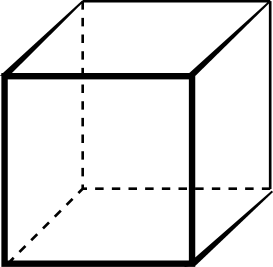 15Hiernaast is het koolstofskelet van cubaan weergegeven. Hoeveel verschillende soorten dichloorsubstitutieproducten kunnen ontstaan als cubaan met chloor reageert?A1B2C3D4E6F816Hoeveel verzadigde koolwaterstoffen met formule C5H10 bestaan er? Houd rekening met eventuele stereo-isomerie.A0B2C4D5E6F7G817De stof meta-chloorperoxybenzoëzuur kan worden gebruikt om epoxiden uit alkenen te bereiden: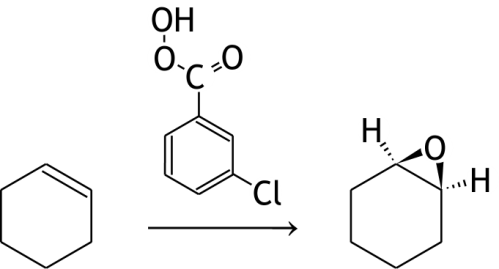 Welk type reactie ondergaat het alkeen?AadditieBcondensatieCisomerisatieDreductieEsubstitutie18Ranzige boter heeft een pittig geurtje. Deze geur wordt veroorzaakt door boterzuur. De systematische naam van boterzuur is butaanzuur.Wat is de molecuulformule van deze stof?AC4H8O2BC4H10OCC4H10O2DC5H10O2EC5H12OFC5H12O2Biochemie19Ethanol wordt in het lichaam met zuurstof enzymatisch omgezet tot ethanoaat. Hoeveel mol zuurstof is nodig voor de omzetting van 1 mol ethanol?A0,5B1C2D3E420Ergens op de template streng (matrijsstreng) in het DNA zit in een gen dat codeert voor een bepaald eiwit het codon ATG. Door een mutatie is in dit codon de G veranderd in een C. Welk gevolg heeft dit voor dat eiwit?AIn plaats van het inbouwen van een Met eenheid wordt de synthese van het eiwit afgebroken.BIn plaats van het inbouwen van een Met eenheid wordt een Ile eenheid ingebouwd.CIn plaats van het inbouwen van een Tyr eenheid wordt de synthese van het eiwit afgebroken.DIn plaats van het inbouwen van een Tyr eenheid wordt een Ile eenheid ingebouwd.nr.keuzeletter(score)1234567891011121314151617181920totaal